احكام و تعاليم فردى - اداء صلات صغير در حال قيام اولی و احب استحضرت بهاءالله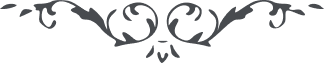 اداء صلات صغير در حال قيام اولی و احب استحضرت بهاءالله:1 – " سؤال : صلات ثالث را نشسته بايد به جا آورد يا ايستاده.جواب : القيام مع الخضوع اولی و احب " (رساله سؤال و جواب، 81)